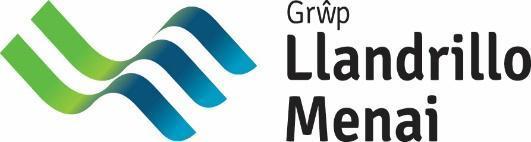 SWYDD DDISGRIFIADDARLITHYDD - TRYDANOLPARHAOLCYFLOG - £26,910 - £41, 597 Y FLWYDDYN(yn ddibynnol ar gymysterau a phrofiad)ORIAU – 37 AWR YR WYTHNOSGWYLIAU – 46 DIWRNOD Y FLWYDDYNCAMPWS PWLLHELI A DOLGELLAUPWRPAS Y SWYDDAddysgu i safon uchel er mwyn creu cyfleoedd dysgu effeithiol ac er mwyn galluogi'r holl ddysgwyr i gyflawni hyd eithaf eu gallu.  Mae disgwyl i’r darlithydd ddysgu ar gyrsiau perianneg lefel 3/4 ar safleoedd Pwllheli a DolgellauPRIF DDYLETSWYDDAUA:  Asesu Anghenion Y DysgwyrA1. 	Darparu cyngor ac arweiniad priodol i ddarpar fyfyrwyr A2. 	Asesu profiadau dysgu a chyflawniadau blaenorol dysgwyr mewn perthynas â rhaglen ddysgu ddynodedigA3.	Cynnal cyfweliadau â darpar fyfyrwyr a gweinyddu unrhyw brofion dethol sydd eu hangen A4.	Ymgymryd ag asesiadau cychwynnol a nodi unrhyw anghenion dysgu neu’r angen am gefnogaeth arbennig. A5.	Sicrhau bod dysgwyr yn cofrestru gyda'r coleg a chyrff dyfarnuB:  Cynllunio a Pharatoi Rhaglenni Dysgu ac Addysgu B1.	Nodi canlyniadau dysgu a pharatoi Cynlluniau Gwaith a Chynlluniau Gwersi ar gyfer rhaglenni perthnasol yn unol â gofynion cyrff dyfarnu a chanllawiau'r Grŵp.B2.	Sicrhau bod sgiliau sylfaenol (hanfodol) yn cael eu hintegreiddio i'r rhaglen ddysgu fel y bo'r angenB3.	Cynllunio ar gyfer anghenion ieithyddol y grŵp myfyrwyr er mwyn caniatáu  i fyfyrwyr ddefnyddio'r iaith a ddewisant (Cymraeg neu Saesneg) lle bynnag y bo moddB4.	Dethol amrywiaeth o ddulliau dysgu i ddiwallu anghenion myfyrwyr C:  Rheoli'r Broses DdysguC1.	Sefydlu a chynnal amgylchedd dysgu ddiogel ac effeithiolC2.  	Datblygu a defnyddio amrywiaeth o dechnegau dysgu ac addysgu er mwyn annog dysgu annibynnol a hwyluso dysgu trwy brofiadauC3.  	Cynhyrchu a defnyddio deunyddiau dysgu priodol gan ddefnyddio technoleg gwybodaeth dysgu lle y bo moddC4.  	Nodi a mynd i'r afael â diffyg cymhelliant a herio ymddygiad amhriodol C5.  	Gosod tasgau heriol a chytuno ar dargedau a nodau unigol gyda dysgwyr lle bo hynny'n briodolC6.  	Strwythuro sesiynau'n briodol i gadw at yr amserlen a chynnal diddordeb C7.	Cynnal a hybu cyfathrebu effeithiol gyda, a rhwng, yr holl ddysgwyr, gan ddefnyddio technoleg briodol lle bo hynny'n berthnasolC8. 	Cynnal perthynas waith effeithiol o fewn timau'r rhaglenC9.	Sefydlu cysylltiadau priodol a chysylltu â chyrff allanol yn ôl y galwC10. 	Trefnu ac arsylwi lleoliadau profiad gwaith i ddysgwyr gan ddilyn y trefniadau a gytunwyd arnynt, yn cynnwys ymweliadau a gweithgareddau preswyl lle bo hynny'n briodolC11. 	Cydymffurfio â systemau gwybodaeth coleg a sicrhau bod cydweithwyr yn cael yr holl wybodaeth angenrheidiol ar yr amser cywir ac ar y ffurf sefydliadol y cytunwyd arno  C12. 	Cyfrannu at holl systemau sicrhau ansawdd perthnasol y coleg; gweithdrefnau rheoli mewnol ac allanol C13. 	Cymryd rhan mewn prosesau hunanasesu yn cynnwys gwerthuso modiwlau a chyrsiau   D:  Darparu cefnogaeth i ddysgwyr D1.	Cyfrannu at lunio gweithdrefnau cynefino a chyflwyno dysgwyr yn effeithiol i'r sefydliad D2.	Sicrhau bod dysgwyr yn ymwybodol o wasanaethau cefnogi a chynghori priodol ac yn gwybod sut i'w defnyddio D3.	Cynnal systemau tiwtora yn unol â chanllawiau'r colegD4.	Darparu cyngor, arweiniad, trefniadau cynefino a chefnogaeth academaidd E:  Asesu’r deilliannau dysgu a chyflawniadau'r dysgwyrE1.	Cynllunio strategaethau asesu priodol ar gyfer rhaglenni dysgu yn unol â gofynion cyrff dyfarnu a rhoi gwybod i fyfyrwyr amdanynt E2.	Defnyddio amrywiaeth o ddulliau asesu priodol i gynnal asesiadau teg a dibynadwy E3.	Sicrhau bod dysgwyr yn cael adborth ysgrifenedig a llafar, sy'n glir ac yn adeiladol, o fewn cyfnod priodol E4.	Cadw cofnodion asesu a darparu gwybodaeth i randdeiliaid perthnasol e.e. cydweithwyr, rhieni, cyflogwyr, cyrff dyfarnu F: Ystyried a chloriannu eich perfformiad eich hun a chynllunio at y dyfodol         F1.	Cloriannu eich ymarfer eich hun mewn perthynas ag anghenion y dysgwyr a'r rhaglen   F2.	Defnyddio adborth o systemau sicrhau ansawdd i wella eich ymarfer eich hun  F3.	Sicrhau eich bod yn ymwybodol o ddatblygiadau cyfredol yn eich maes arbenigol  F4.	Cymryd rhan yn system Adolygu Perfformiad y coleg er mwyn cloriannu eich perfformiad ac adnabod anghenion datblygu F5.     Cymryd rhan mewn datblygiad proffesiynol parhaus perthnasol yn unol â safonnau proffesiynol y Cyngor Gweithlu Addysg.G:	Dyletswyddau Penodol:G1.	Ymgymryd â rôl Tiwtor Personol, Areweinydd Rhaglen, Dilysydd Mewnol ac os bydd y rheolwr rhaglen yn cytuno, gweithredu fel Prif Ddilysydd a Chydlynydd Cwricwlwm.G2.	Goruchwylio arholiadau ac asesiadau fel bo'r angenH:	Cyfrifoldebau CyffredinolH1.	Cydymffurfio â pholisi Diogelwch, Iechyd a'r Amgylchedd Diwygiedig y Grŵp er mwyn cynnal amgylchedd gwaith ac amgylchedd addysgu diogel H2.	Cyflawni unrhyw ddyletswyddau priodol eraill sy’n ymwneud â’ch rôl a’ch swydd ar gais eich rheolwr atebol, Prifathro Cynorthwyol neu'r Prif WeithredwrJOB DESCRIPTIONLECTURER - ELECTRICAL PERMANENT SALARY - £26,910 - £41, 597 PER ANNUM(Dependent on qualifications and experience)HOURS – 37 HOURS PER WEEKANNUAL LEAVE – 46 DAYS PER ANNUMPWLLHELI and DOLGELLAU CAMPUSJOB PURPOSETo provide high quality teaching, to create effective opportunities for learning and to enable all learners to achieve to the best of their ability.  The lecturer is expected to teach on Level 3/4 engineering courses at both the Pwllheli and Dolgellau campus MAIN DUTIES A:  Assessing Learners’ NeedsA1. 	Provide prospective students with appropriate advice and guidanceA2. 	Assess learners’ previous learning experiences and achievements in relation to the identified learning programmeA3.	Conduct interviews with prospective students and administer any necessary selection testsA4.	Undertake initial assessments and identify any special learning or support 	NeedsA5.	Ensure learners are registered with the college and with awarding bodiesB:  Planning and Preparing Teaching and Learning ProgrammesB1.	Identify learning outcomes and prepare Schemes of Work and Lesson Plans for relevant programmes in line with awarding body requirements and Grŵp guidelinesB2.	Ensure that literacy and numeracy / essential skills are integrated into the learning programme as requiredB3.	Plan for the linguistic needs of the student group in order to allow students to use their language of choice (Welsh or English) wherever possibleB4.	Select a range of learning methods to meet student needsC:  Managing the Learning ProcessC1.	Establish and maintain a safe and effective learning environmentC2.  	Develop and use a range of teaching and learning techniques to encourage individual learning and facilitate learning through experienceC3.  	Produce and use appropriate learning materials using information learning technology where possibleC4.  	Identify and address poor motivation and challenge inappropriate behaviourC5.  	Set challenging tasks and agree individual goals and targets with learners as appropriateC6.  	Structure sessions appropriately to provide pace and maintain interestC7.	Maintain and encourage effective communication with and between all learners, using appropriate technology where relevantC8. 	Maintain effective working relationships within programme teamsC9.	Establish appropriate links and liaise with external bodies as requiredC10. 	Arrange and supervise work experience placements for learners following agreed procedures including visits and residential activity where appropriateC11. 	Comply with college management information systems and ensure that colleagues are given all necessary information at the correct time in the agreed organisational formatC12. 	Contribute to all relevant college quality assurance systems; internal and external control procedures; C13. 	Participate in self-assessment processes including the evaluation of modules and courses   D:  Providing learners with supportD1.	Contribute to the design of induction procedures and induct learners effectively into the organisationD2.	Ensure that learners are aware of and have access to appropriate support and guidance servicesD3.	Maintain tutorial systems in line with college guidelinesD4.	Provide advice, guidance, induction, pastoral and academic support and signpost to other suitable support avenues where appropriateE:  Assessing the outcomes of learning and learners’ achievementsE1.	Plan appropriate assessment strategies for learning programmes in line with awarding body requirements and communicate these to studentsE2.	Use a range of appropriate assessment methods to conduct fair and reliable assessmentsE3.	Ensure that learners are provided with clear and constructive written and oral feedback within an appropriate timescaleE4.	Maintain assessment records and provide information to relevant stakeholders e.g. colleagues, parents, employers, awarding bodiesF: Reflecting upon and evaluating one’s own performance and planning future practiceF1.	Evaluate your own practice in relation to learners’ and programme needsF2.	Use feedback from quality assurance systems to improve your own practice F3.	Keep up to date with current development within your own specialist field F4.	Participate in the college Performance Review system in order to evaluate own performance and identify development needsF5.     Engage in relevant continuous professional development in line with the EWC professional standardsG:	Other Specific dutiesG1.	Undertake the role of Personal Tutor, Programme Leader, Internal Verifier and, if agreed with the programme manager, Lead Verifier or Curriculum Co-ordinatorG2.	Invigilate examinations or assessments as appropriateH:	General ResponsibilitiesH1.	Comply with the Grŵp’s Safety, Health & Environment Policy in order to 	maintain a safe working and learning environment H2.	Undertake any other relevant duties appropriate to your role and position which may be required by the line manager, assistant principal or the chief executive.MANYLEB Y PERSON - DARLITHYDD PEIRIANNEG TRYDANOL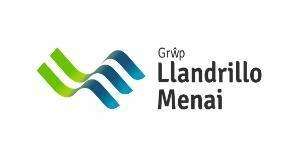 PERSON SPECIFICATION - LECTURER IN ELECTRICAL ENGINEERINGHanfodolDymunolCymwysterauCymhwyster Lefel 4 o leiaf yn un o'r meysydd a ganlyn: Peirianneg Trydanol, Electroneg, Trydanol, Afionig neu Systemau Trydan Cerbydau ModurCymhwyster dysgu neu’r parodrwydd i’w ennill o fewn 2 flyneddWedi cymhwyso yn broffesiynol mewn maes perthnasol o Beirianneg.Cymwysterau asesu a dilysu mewnolProfiad2 flynedd neu fwy o brofiad dysgu Peirianneg / Technoleg neu weithio yn y maes Peirianneg.Profiad dysgu Peirianneg / Technoleg o fewn y sector Addysg Bellach. Profiad diweddar o ddysgu Peirianneg / TechnolegProfiad diweddar o weithio yn y maes PeiriannegSgiliau CyffredinolSgiliau rhyngbersonol effeithiolSgiliau cyfathrebu rhagorolSgiliau trefniadaethol effeithiolSgiliau effeithiol mewn Technoleg GwybodaethGallu defnyddio ystod o dechnegau TGDPriodoleddau PersonolYn hyblyg ac yn ymatebol i newidHunan-hyderusYn ymatebol i anghenion amrywiaeth o ddysgwyrYn frwdfrydig ac â chymhelliant cryfSgiliau datrys problemau effeithiolYmrwymiad i weithio mewn TîmSgiliau IeithyddolGallu i gyfathrebu’n effeithiol  yn y  Gymraeg a’r SaesnegEssentialDesirableQualificationsA minimum of a Level 4 qualification in one of the following areas; Electrical Engineering, Electronics, Electrical, Avionics or Automotive Electrical Systems.Teaching qualification or commitment to gaining it within two yearsProfessionally qualified in a relevant field of Engineering Assessing and internal verifying qualificationsExperienceTwo or more years of experience of; teaching Engineering/Technology or working within a field of EngineeringExperience of teaching Engineering/Technology within the Further Education sectorRecent experience of teaching Engineering/TechnologyRecent experience of working within a field of EngineeringGeneral skillsEffective interpersonal skills Excellent communication skillsEffective organisational skillsEffective IT user skills Able to use a range of ILT skillsPersonal AttributesFlexible and responsive to changeSelf-confidentResponsive to the needs of a variety of learnersEnthusiastic and self-motivatedEffective problem solving and troubleshooting skillsCommitment to Team workingLinguistic skillsAbility to communicate effectively in both Welsh and English